ZÁPIS DO MATEŘSKÉ ŠKOLYpro školní rok 2023/2024Ředitelství MŠ Tanvald, U Školky 579, příspěvková organizaceOZNAMUJE SPOLEČNÝ ZÁPIS DĚTÍ DO MŠ TANVALD(pro MŠ Radniční, MŠ U Školky a MŠ Wolkerova),který se uskuteční ve středu 3. 5. 2023 od 9,00 do 12,00 hodinve čtvrtek 4. 5. 2023 od 13,00 do 16,00 hodinv budově MŠ Tanvald – Radniční 540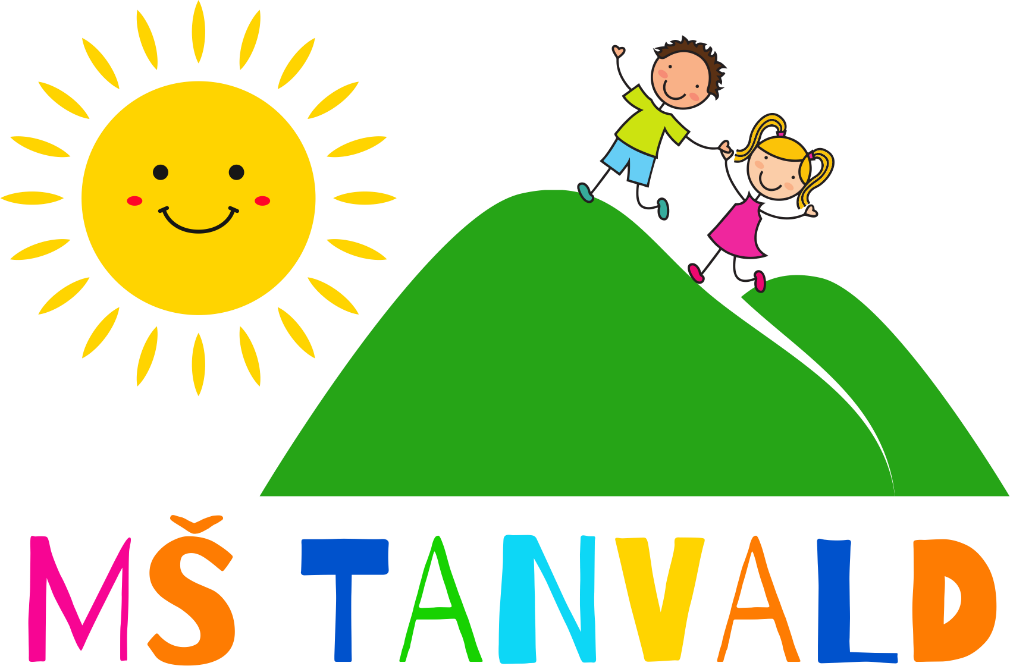 Telefonickým objednáním na čísle 602 562 881předejdete dlouhé čekací doběpři zápisu dětí.K zápisu přineste:čitelně vyplněnou a lékařem potvrzenou Žádost o přijetí dítěte do MŠ- vyzvednout lze ve dnech od 17. 4. do 28. 4. 2023 v některé z mateřských škol Tanvald nebo stáhnout na webových stránkách MŠ: mstanvald.czrodný list dítěteobčanský průkaz zákonného zástupcecizí státní příslušník – doklad o povolení k pobytuRozhodnutí o umístění dítěte se posuzuje podle stanovených kritérií zápisu.